О внесении изменений в постановлениеадминистрации Мариинско-Посадского района Чувашской Республики от 30 июня 2016 г. № 378 «Об утверждении Положения об организации питания обучающихся общеобразовательных организаций Мариинско-Посадского района»Администрация Мариинско-Посадского района Чувашской Республики в связи с изменением предельной стоимости питания обучающихся общеобразовательных учреждений Мариинско-Посадского района в соответствии с постановлением администрации  Мариинско-Посадского района Чувашской Республики от 5 октября 2020 г. № 656 «О внесении изменений в постановление администрации Мариинско-Посадского района Чувашской Республики от 9 ноября 2017 г. № 882 «Об установлении предельной стоимости питания обучающихся общеобразовательных учреждений Мариинско-Посадского района»                                      п о с т а н о в л я е т:1. Внести в постановление администрации Мариинско-Посадского района Чувашской Республики от 30 июня 2016 г. № 378 «Об утверждении Положения об организации питания обучающихся общеобразовательных организаций Мариинско-Посадского района» изменения, изложив раздел 3 Положения об организации питания обучающихся общеобразовательных организаций Мариинско-Посадского района в следующей редакции:«3. Порядок предоставления льготного питания.Льготным питанием в общеобразовательных учреждениях обеспечиваются следующие категории обучающихся:дети из многодетных семей;дети с ограниченными возможностями здоровья;дети-сироты и дети, оставшиеся без попечения родителей.Дети из многодетных семей обеспечиваются льготным питанием из расчета 20,00 рублей в день на каждого обучающегося.Дети с ограниченными возможностями здоровья, дети-сироты и дети, оставшиеся без попечения родителей, обеспечиваются бесплатным двухразовым питанием.Обучающимся с ограниченными возможностями здоровья, не посещающим общеобразовательное учреждение и получающим образование на дому, обучающимся, которым лечебно-профилактическим учреждением рекомендовано индивидуальное питание по профилю заболевания, и обучающимся, имеющим право на получение бесплатного двухразового питания, по заявлению родителей (законных представителей) выдается набор продуктов питания. Стоимость набора на 1 человека – 73,00 рублей.Льготное питание обучающихся обеспечивается за счет средств местного бюджета Мариинско-Посадского района Чувашской Республики и доходов от предпринимательской и иной приносящей доход деятельности общеобразовательных учреждений.Для того, чтобы претендовать на льготное питание в образовательной организации, нужно предоставить следующие документы:для ребенка из многодетной семьи:заявление одного из родителей (приложение № 1);копию паспорта заявителя;справку о составе семьи; СНИЛС заявителя (представителя);для детей-сирот и детей, оставшихся без попечения родителей: заявление от законного представителя (приложение № 1);копию паспорта заявителя;копию документа, подтверждающего факт назначения опекунства;копию свидетельства о рождении ребенка;СНИЛС заявителя (представителя);для детей с ограниченными возможностями здоровья: заявление одного из родителей (приложение № 1);копию паспорта заявителя;копию свидетельства о рождении ребенка;копию документа, с указанием статуса «ребенок с ОВЗ»;СНИЛС заявителя (представителя). Вышеуказанные документы и заявление необходимо подать в администрацию общеобразовательного учреждения до 15 октября текущего года для получения льготного питания с 1 января следующего календарного года.Руководители образовательных учреждений Мариинско-Посадского района, осуществляющие прием заявлений и документов  на предоставление льготного питания, вправе запрашивать у юридических и физических лиц сведения, требуемые для предоставления вышеуказанной льготы.Ежемесячно до 5-го числа месяца, следующего за отчетным, образовательным организациям необходимо представлять в отдел образования и молодежной политики администрации Мариинско-Посадского района отчет о посещаемости детей, по форме согласно приложению № 2.Отдел образования и молодежной политики администрации Мариинско-Посадского района, предоставляющий услугу льготного питания в общеобразовательных учреждениях, обеспечивает размещение информации о предоставлении указанных мер социальной поддержки посредством использования Единой государственной системы социального обеспечения (далее - ЕГИССО), в порядке и объеме, установленными оператором ЕГИССО.Размещенная информация о мерах социальной поддержки может быть получена посредством использования ЕГИССО в порядке и объеме, установленными Правительством Российской Федерации, и в соответствии с формами, установленными оператором ЕГИССО.».2. Настоящее постановление вступает в силу после его официального опубликования и распространяет свое действие на правоотношения, возникшие с                1 сентября 2020 года.Главы администрацииМариинско – Посадского районаЧувашской Республики                                                                                В.Н.Мустаев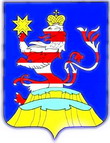 